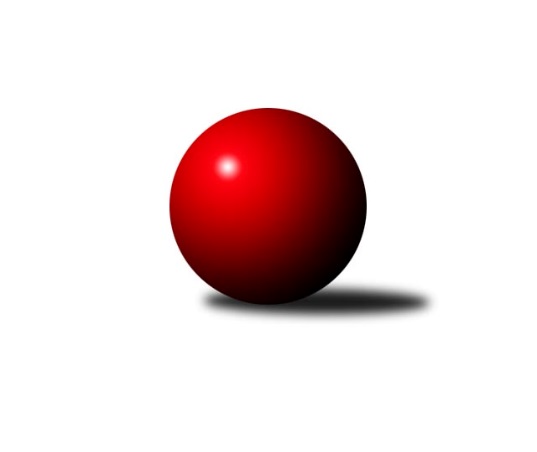 Č.9Ročník 2023/2024	24.5.2024 Krajská soutěž Vysočiny 2023/2024Statistika 9. kolaTabulka družstev:		družstvo	záp	výh	rem	proh	skore	sety	průměr	body	plné	dorážka	chyby	1.	KK Slavoj Žirovnice B	8	7	0	1	37.0 : 11.0 	(42.0 : 22.0)	1736	14	1190	547	25.5	2.	TJ Třebíč D	8	6	0	2	32.0 : 16.0 	(36.0 : 28.0)	1669	12	1171	498	32	3.	Sokol Častrov	8	5	1	2	33.0 : 15.0 	(41.5 : 22.5)	1668	11	1151	517	28.5	4.	TJ Sl. Kamenice nad Lipou D	8	5	0	3	30.5 : 17.5 	(37.5 : 26.5)	1667	10	1167	501	35.5	5.	TJ Nové Město na Moravě C	8	4	0	4	21.5 : 26.5 	(31.0 : 33.0)	1632	8	1151	481	31.9	6.	TJ Start Jihlava B	8	2	1	5	18.0 : 30.0 	(21.5 : 42.5)	1608	5	1135	473	38.1	7.	TJ Spartak Pelhřimov G	8	2	1	5	15.0 : 33.0 	(28.5 : 35.5)	1604	5	1122	483	37.3	8.	KK SCI Jihlava	8	2	0	6	20.0 : 28.0 	(34.0 : 30.0)	1640	4	1155	484	35.5	9.	TJ Sl. Kamenice nad Lipou E	8	1	1	6	9.0 : 39.0 	(16.0 : 48.0)	1499	3	1106	393	51.8Tabulka doma:		družstvo	záp	výh	rem	proh	skore	sety	průměr	body	maximum	minimum	1.	TJ Třebíč D	4	4	0	0	20.0 : 4.0 	(22.0 : 10.0)	1767	8	1784	1753	2.	KK Slavoj Žirovnice B	5	4	0	1	21.0 : 9.0 	(26.0 : 14.0)	1744	8	1773	1664	3.	TJ Sl. Kamenice nad Lipou D	4	3	0	1	17.5 : 6.5 	(19.0 : 13.0)	1642	6	1679	1589	4.	TJ Nové Město na Moravě C	4	3	0	1	15.0 : 9.0 	(19.5 : 12.5)	1613	6	1658	1573	5.	Sokol Častrov	3	2	0	1	14.0 : 4.0 	(17.0 : 7.0)	1628	4	1658	1601	6.	TJ Sl. Kamenice nad Lipou E	3	1	1	1	8.0 : 10.0 	(12.0 : 12.0)	1596	3	1612	1570	7.	TJ Start Jihlava B	4	1	1	2	8.0 : 16.0 	(9.0 : 23.0)	1586	3	1637	1510	8.	TJ Spartak Pelhřimov G	4	1	0	3	6.0 : 18.0 	(12.5 : 19.5)	1598	2	1627	1584	9.	KK SCI Jihlava	5	1	0	4	11.0 : 19.0 	(19.0 : 21.0)	1642	2	1681	1542Tabulka venku:		družstvo	záp	výh	rem	proh	skore	sety	průměr	body	maximum	minimum	1.	Sokol Častrov	5	3	1	1	19.0 : 11.0 	(24.5 : 15.5)	1676	7	1770	1599	2.	KK Slavoj Žirovnice B	3	3	0	0	16.0 : 2.0 	(16.0 : 8.0)	1734	6	1758	1688	3.	TJ Sl. Kamenice nad Lipou D	4	2	0	2	13.0 : 11.0 	(18.5 : 13.5)	1674	4	1722	1599	4.	TJ Třebíč D	4	2	0	2	12.0 : 12.0 	(14.0 : 18.0)	1637	4	1726	1542	5.	TJ Spartak Pelhřimov G	4	1	1	2	9.0 : 15.0 	(16.0 : 16.0)	1606	3	1670	1534	6.	KK SCI Jihlava	3	1	0	2	9.0 : 9.0 	(15.0 : 9.0)	1639	2	1739	1586	7.	TJ Start Jihlava B	4	1	0	3	10.0 : 14.0 	(12.5 : 19.5)	1613	2	1629	1577	8.	TJ Nové Město na Moravě C	4	1	0	3	6.5 : 17.5 	(11.5 : 20.5)	1637	2	1722	1483	9.	TJ Sl. Kamenice nad Lipou E	5	0	0	5	1.0 : 29.0 	(4.0 : 36.0)	1493	0	1555	1451Tabulka podzimní části:		družstvo	záp	výh	rem	proh	skore	sety	průměr	body	doma	venku	1.	KK Slavoj Žirovnice B	8	7	0	1	37.0 : 11.0 	(42.0 : 22.0)	1736	14 	4 	0 	1 	3 	0 	0	2.	TJ Třebíč D	8	6	0	2	32.0 : 16.0 	(36.0 : 28.0)	1669	12 	4 	0 	0 	2 	0 	2	3.	Sokol Častrov	8	5	1	2	33.0 : 15.0 	(41.5 : 22.5)	1668	11 	2 	0 	1 	3 	1 	1	4.	TJ Sl. Kamenice nad Lipou D	8	5	0	3	30.5 : 17.5 	(37.5 : 26.5)	1667	10 	3 	0 	1 	2 	0 	2	5.	TJ Nové Město na Moravě C	8	4	0	4	21.5 : 26.5 	(31.0 : 33.0)	1632	8 	3 	0 	1 	1 	0 	3	6.	TJ Start Jihlava B	8	2	1	5	18.0 : 30.0 	(21.5 : 42.5)	1608	5 	1 	1 	2 	1 	0 	3	7.	TJ Spartak Pelhřimov G	8	2	1	5	15.0 : 33.0 	(28.5 : 35.5)	1604	5 	1 	0 	3 	1 	1 	2	8.	KK SCI Jihlava	8	2	0	6	20.0 : 28.0 	(34.0 : 30.0)	1640	4 	1 	0 	4 	1 	0 	2	9.	TJ Sl. Kamenice nad Lipou E	8	1	1	6	9.0 : 39.0 	(16.0 : 48.0)	1499	3 	1 	1 	1 	0 	0 	5Tabulka jarní části:		družstvo	záp	výh	rem	proh	skore	sety	průměr	body	doma	venku	1.	TJ Sl. Kamenice nad Lipou E	0	0	0	0	0.0 : 0.0 	(0.0 : 0.0)	0	0 	0 	0 	0 	0 	0 	0 	2.	KK SCI Jihlava	0	0	0	0	0.0 : 0.0 	(0.0 : 0.0)	0	0 	0 	0 	0 	0 	0 	0 	3.	Sokol Častrov	0	0	0	0	0.0 : 0.0 	(0.0 : 0.0)	0	0 	0 	0 	0 	0 	0 	0 	4.	TJ Sl. Kamenice nad Lipou D	0	0	0	0	0.0 : 0.0 	(0.0 : 0.0)	0	0 	0 	0 	0 	0 	0 	0 	5.	TJ Třebíč D	0	0	0	0	0.0 : 0.0 	(0.0 : 0.0)	0	0 	0 	0 	0 	0 	0 	0 	6.	KK Slavoj Žirovnice B	0	0	0	0	0.0 : 0.0 	(0.0 : 0.0)	0	0 	0 	0 	0 	0 	0 	0 	7.	TJ Start Jihlava B	0	0	0	0	0.0 : 0.0 	(0.0 : 0.0)	0	0 	0 	0 	0 	0 	0 	0 	8.	TJ Nové Město na Moravě C	0	0	0	0	0.0 : 0.0 	(0.0 : 0.0)	0	0 	0 	0 	0 	0 	0 	0 	9.	TJ Spartak Pelhřimov G	0	0	0	0	0.0 : 0.0 	(0.0 : 0.0)	0	0 	0 	0 	0 	0 	0 	0 Zisk bodů pro družstvo:		jméno hráče	družstvo	body	zápasy	v %	dílčí body	sety	v %	1.	Miroslav Němec 	Sokol Častrov  	8	/	8	(100%)	14	/	16	(88%)	2.	Dominik Schober 	TJ Sl. Kamenice nad Lipou D 	6	/	7	(86%)	12	/	14	(86%)	3.	Petr Dobeš st.	TJ Třebíč D 	6	/	7	(86%)	10	/	14	(71%)	4.	Svatopluk Birnbaum 	KK SCI Jihlava  	5	/	6	(83%)	11	/	12	(92%)	5.	David Jelínek 	KK Slavoj Žirovnice B 	5	/	6	(83%)	8	/	12	(67%)	6.	Jan Bureš 	KK Slavoj Žirovnice B 	5	/	7	(71%)	8.5	/	14	(61%)	7.	Petra Schoberová 	TJ Sl. Kamenice nad Lipou D 	5	/	7	(71%)	8	/	14	(57%)	8.	Martin Marek 	Sokol Častrov  	5	/	7	(71%)	8	/	14	(57%)	9.	Vilém Ryšavý 	KK Slavoj Žirovnice B 	5	/	8	(63%)	11	/	16	(69%)	10.	Zdeněk Januška 	KK Slavoj Žirovnice B 	4	/	4	(100%)	7	/	8	(88%)	11.	Marie Dobešová 	TJ Třebíč D 	4	/	4	(100%)	6	/	8	(75%)	12.	Petr Picmaus 	TJ Třebíč D 	4	/	5	(80%)	7	/	10	(70%)	13.	Anna Doležalová 	KK SCI Jihlava  	4	/	5	(80%)	7	/	10	(70%)	14.	Michal Votruba 	Sokol Častrov  	4	/	6	(67%)	9	/	12	(75%)	15.	Jiří Chalupa 	KK SCI Jihlava  	4	/	6	(67%)	9	/	12	(75%)	16.	Katka Moravcová 	TJ Nové Město na Moravě C 	4	/	6	(67%)	8	/	12	(67%)	17.	Nikola Partlová 	TJ Start Jihlava B 	4	/	6	(67%)	6	/	12	(50%)	18.	Petr Němec 	Sokol Častrov  	4	/	7	(57%)	8	/	14	(57%)	19.	Daniel Bašta 	KK Slavoj Žirovnice B 	4	/	7	(57%)	7.5	/	14	(54%)	20.	Pavel Šindelář 	TJ Sl. Kamenice nad Lipou D 	3	/	4	(75%)	6	/	8	(75%)	21.	Jan Švarc 	TJ Sl. Kamenice nad Lipou E 	3	/	4	(75%)	6	/	8	(75%)	22.	Jiří Poláček 	TJ Start Jihlava B 	3	/	4	(75%)	5	/	8	(63%)	23.	Zdeněk Toman 	TJ Třebíč D 	3	/	5	(60%)	6	/	10	(60%)	24.	Lucie Melicharová 	TJ Spartak Pelhřimov G 	3	/	7	(43%)	7	/	14	(50%)	25.	Karel Hlisnikovský 	TJ Nové Město na Moravě C 	3	/	7	(43%)	6	/	14	(43%)	26.	Aleš Hrstka 	TJ Nové Město na Moravě C 	2.5	/	5	(50%)	5	/	10	(50%)	27.	Jan Hruška 	TJ Spartak Pelhřimov G 	2	/	3	(67%)	4.5	/	6	(75%)	28.	Jaroslav Šindelář 	TJ Sl. Kamenice nad Lipou D 	2	/	3	(67%)	3	/	6	(50%)	29.	Miroslav Matějka 	KK SCI Jihlava  	2	/	5	(40%)	4	/	10	(40%)	30.	Josef Vančík 	TJ Sl. Kamenice nad Lipou E 	2	/	5	(40%)	3	/	10	(30%)	31.	Petra Svobodová 	TJ Nové Město na Moravě C 	2	/	6	(33%)	6	/	12	(50%)	32.	Tomáš Vestfál 	TJ Start Jihlava B 	2	/	6	(33%)	4	/	12	(33%)	33.	Marta Tkáčová 	TJ Start Jihlava B 	2	/	6	(33%)	3.5	/	12	(29%)	34.	Lukáš Melichar 	TJ Spartak Pelhřimov G 	2	/	7	(29%)	7	/	14	(50%)	35.	Aleš Schober 	TJ Sl. Kamenice nad Lipou D 	1.5	/	6	(25%)	3.5	/	12	(29%)	36.	Josef Vrbka 	TJ Třebíč D 	1	/	1	(100%)	2	/	2	(100%)	37.	Jaroslav Kolář 	Sokol Častrov  	1	/	1	(100%)	1.5	/	2	(75%)	38.	Zdeňka Nováková 	Sokol Častrov  	1	/	1	(100%)	1	/	2	(50%)	39.	Jaroslav Dobeš 	TJ Třebíč D 	1	/	2	(50%)	3	/	4	(75%)	40.	František Kuběna 	TJ Nové Město na Moravě C 	1	/	2	(50%)	2.5	/	4	(63%)	41.	Václav Paulík 	TJ Sl. Kamenice nad Lipou D 	1	/	2	(50%)	2	/	4	(50%)	42.	Pavel Vodička 	TJ Sl. Kamenice nad Lipou D 	1	/	2	(50%)	2	/	4	(50%)	43.	Jiří Lukšanderl 	TJ Start Jihlava B 	1	/	3	(33%)	2	/	6	(33%)	44.	Jiří Buzek 	TJ Sl. Kamenice nad Lipou E 	1	/	3	(33%)	1	/	6	(17%)	45.	Libuše Kuběnová 	TJ Nové Město na Moravě C 	1	/	5	(20%)	3.5	/	10	(35%)	46.	Robert Birnbaum 	KK SCI Jihlava  	1	/	5	(20%)	3	/	10	(30%)	47.	Jiří Pavlas 	TJ Třebíč D 	1	/	5	(20%)	1	/	10	(10%)	48.	Jiří Poduška 	TJ Spartak Pelhřimov G 	1	/	6	(17%)	5	/	12	(42%)	49.	Radek David 	TJ Spartak Pelhřimov G 	1	/	7	(14%)	5	/	14	(36%)	50.	Rozálie Pevná 	TJ Třebíč D 	0	/	1	(0%)	1	/	2	(50%)	51.	Jiří Houška 	Sokol Častrov  	0	/	1	(0%)	0	/	2	(0%)	52.	Jiří Kraus 	TJ Nové Město na Moravě C 	0	/	1	(0%)	0	/	2	(0%)	53.	Adam Straka 	TJ Třebíč D 	0	/	1	(0%)	0	/	2	(0%)	54.	Martin Janík 	TJ Třebíč D 	0	/	1	(0%)	0	/	2	(0%)	55.	Jiří Čamra 	TJ Spartak Pelhřimov G 	0	/	1	(0%)	0	/	2	(0%)	56.	Tereza Cimplová 	TJ Sl. Kamenice nad Lipou E 	0	/	2	(0%)	2	/	4	(50%)	57.	Michaela Šťastná 	TJ Start Jihlava B 	0	/	2	(0%)	0	/	4	(0%)	58.	Pavel Vaníček 	TJ Sl. Kamenice nad Lipou E 	0	/	3	(0%)	1	/	6	(17%)	59.	Vladimír Dočekal 	KK SCI Jihlava  	0	/	3	(0%)	0	/	6	(0%)	60.	Václav Rychtařík st.	TJ Sl. Kamenice nad Lipou E 	0	/	5	(0%)	1	/	10	(10%)	61.	Robert Lacina 	TJ Start Jihlava B 	0	/	5	(0%)	1	/	10	(10%)	62.	David Fára 	TJ Sl. Kamenice nad Lipou E 	0	/	7	(0%)	1	/	14	(7%)Průměry na kuželnách:		kuželna	průměr	plné	dorážka	chyby	výkon na hráče	1.	TJ Třebíč, 1-4	1728	1212	516	34.1	(432.1)	2.	Žirovnice, 1-4	1706	1196	509	32.7	(426.5)	3.	KK PSJ Jihlava, 1-4	1647	1154	493	33.6	(411.8)	4.	Pelhřimov, 1-4	1632	1153	479	35.6	(408.2)	5.	Kamenice, 1-4	1616	1144	471	42.4	(404.2)	6.	TJ Start Jihlava, 1-2	1606	1121	484	33.8	(401.6)	7.	TJ Nové Město n.M., 1-2	1582	1112	469	34.5	(395.6)	8.	Sokol Častrov, 1-2	1581	1096	484	27.8	(395.3)Nejlepší výkony na kuželnách:TJ Třebíč, 1-4TJ Třebíč D	1784	8. kolo	Jiří Chalupa 	KK SCI Jihlava 	486	8. koloTJ Třebíč D	1775	3. kolo	Petr Picmaus 	TJ Třebíč D	483	7. koloTJ Třebíč D	1755	7. kolo	Petr Dobeš st.	TJ Třebíč D	479	3. koloTJ Třebíč D	1753	1. kolo	Marie Dobešová 	TJ Třebíč D	473	1. koloKK SCI Jihlava 	1739	8. kolo	Karel Hlisnikovský 	TJ Nové Město na Moravě C	470	7. koloTJ Nové Město na Moravě C	1722	7. kolo	Petr Picmaus 	TJ Třebíč D	467	3. koloTJ Spartak Pelhřimov G	1670	3. kolo	Petr Dobeš st.	TJ Třebíč D	462	1. koloTJ Start Jihlava B	1629	1. kolo	Petra Svobodová 	TJ Nové Město na Moravě C	462	7. koloTJ Třebíč D	0	5. kolo	Zdeněk Toman 	TJ Třebíč D	458	8. kolo-- volný los --	0	5. kolo	Petr Picmaus 	TJ Třebíč D	455	8. koloŽirovnice, 1-4KK Slavoj Žirovnice B	1773	3. kolo	Miroslav Němec 	Sokol Častrov 	489	1. koloKK Slavoj Žirovnice B	1761	8. kolo	Vilém Ryšavý 	KK Slavoj Žirovnice B	482	1. koloKK Slavoj Žirovnice B	1761	5. kolo	Vilém Ryšavý 	KK Slavoj Žirovnice B	479	8. koloKK Slavoj Žirovnice B	1760	1. kolo	Petra Schoberová 	TJ Sl. Kamenice nad Lipou D	472	3. koloTJ Třebíč D	1726	6. kolo	Daniel Bašta 	KK Slavoj Žirovnice B	457	8. koloTJ Sl. Kamenice nad Lipou D	1722	3. kolo	David Jelínek 	KK Slavoj Žirovnice B	457	5. koloSokol Častrov 	1684	1. kolo	Vilém Ryšavý 	KK Slavoj Žirovnice B	453	5. koloKK Slavoj Žirovnice B	1664	6. kolo	František Kuběna 	TJ Nové Město na Moravě C	451	5. koloTJ Nové Město na Moravě C	1663	5. kolo	Zdeněk Januška 	KK Slavoj Žirovnice B	451	3. koloTJ Sl. Kamenice nad Lipou E	1546	8. kolo	Jan Bureš 	KK Slavoj Žirovnice B	450	3. koloKK PSJ Jihlava, 1-4KK Slavoj Žirovnice B	1758	7. kolo	Jan Bureš 	KK Slavoj Žirovnice B	473	7. koloSokol Častrov 	1698	3. kolo	Svatopluk Birnbaum 	KK SCI Jihlava 	460	3. koloKK SCI Jihlava 	1681	1. kolo	Petra Svobodová 	TJ Nové Město na Moravě C	453	9. koloTJ Nové Město na Moravě C	1679	9. kolo	Miroslav Němec 	Sokol Častrov 	449	3. koloKK SCI Jihlava 	1677	3. kolo	Svatopluk Birnbaum 	KK SCI Jihlava 	444	1. koloTJ Sl. Kamenice nad Lipou D	1671	5. kolo	Anna Doležalová 	KK SCI Jihlava 	441	7. koloKK SCI Jihlava 	1657	7. kolo	Svatopluk Birnbaum 	KK SCI Jihlava 	439	9. koloKK SCI Jihlava 	1651	9. kolo	Katka Moravcová 	TJ Nové Město na Moravě C	435	9. koloKK SCI Jihlava 	1542	5. kolo	Pavel Šindelář 	TJ Sl. Kamenice nad Lipou D	432	5. koloTJ Sl. Kamenice nad Lipou E	1459	1. kolo	Vilém Ryšavý 	KK Slavoj Žirovnice B	431	7. koloPelhřimov, 1-4KK Slavoj Žirovnice B	1755	2. kolo	David Jelínek 	KK Slavoj Žirovnice B	475	2. koloTJ Sl. Kamenice nad Lipou D	1703	9. kolo	Zdeněk Januška 	KK Slavoj Žirovnice B	453	2. koloTJ Spartak Pelhřimov G	1627	4. kolo	Petra Schoberová 	TJ Sl. Kamenice nad Lipou D	445	9. koloTJ Start Jihlava B	1624	6. kolo	Lukáš Melichar 	TJ Spartak Pelhřimov G	441	4. koloTJ Spartak Pelhřimov G	1597	6. kolo	Pavel Šindelář 	TJ Sl. Kamenice nad Lipou D	438	9. koloKK SCI Jihlava 	1586	4. kolo	Daniel Bašta 	KK Slavoj Žirovnice B	434	2. koloTJ Spartak Pelhřimov G	1585	2. kolo	Lucie Melicharová 	TJ Spartak Pelhřimov G	431	4. koloTJ Spartak Pelhřimov G	1584	9. kolo	Lukáš Melichar 	TJ Spartak Pelhřimov G	430	2. kolo		. kolo	Svatopluk Birnbaum 	KK SCI Jihlava 	428	4. kolo		. kolo	Dominik Schober 	TJ Sl. Kamenice nad Lipou D	427	9. koloKamenice, 1-4Sokol Častrov 	1770	8. kolo	Michal Votruba 	Sokol Častrov 	457	8. koloTJ Sl. Kamenice nad Lipou D	1679	4. kolo	Jan Švarc 	TJ Sl. Kamenice nad Lipou E	452	9. koloTJ Sl. Kamenice nad Lipou D	1664	6. kolo	Petra Schoberová 	TJ Sl. Kamenice nad Lipou D	449	6. koloTJ Třebíč D	1644	9. kolo	Lukáš Melichar 	TJ Spartak Pelhřimov G	449	5. koloTJ Třebíč D	1639	4. kolo	Miroslav Němec 	Sokol Častrov 	447	8. koloTJ Sl. Kamenice nad Lipou D	1636	8. kolo	Martin Marek 	Sokol Častrov 	440	8. koloTJ Sl. Kamenice nad Lipou E	1612	3. kolo	Jan Švarc 	TJ Sl. Kamenice nad Lipou E	440	6. koloTJ Spartak Pelhřimov G	1611	5. kolo	Pavel Šindelář 	TJ Sl. Kamenice nad Lipou D	440	4. koloTJ Sl. Kamenice nad Lipou E	1606	5. kolo	Petra Schoberová 	TJ Sl. Kamenice nad Lipou D	437	4. koloTJ Sl. Kamenice nad Lipou D	1589	1. kolo	Petr Dobeš st.	TJ Třebíč D	437	9. koloTJ Start Jihlava, 1-2KK Slavoj Žirovnice B	1688	9. kolo	Nikola Partlová 	TJ Start Jihlava B	449	5. koloTJ Start Jihlava B	1637	7. kolo	Zdeněk Januška 	KK Slavoj Žirovnice B	449	9. koloTJ Start Jihlava B	1630	5. kolo	Dominik Schober 	TJ Sl. Kamenice nad Lipou D	432	7. koloSokol Častrov 	1628	5. kolo	Miroslav Matějka 	KK SCI Jihlava 	430	2. koloTJ Sl. Kamenice nad Lipou D	1599	7. kolo	Jiří Poláček 	TJ Start Jihlava B	428	7. koloKK SCI Jihlava 	1592	2. kolo	Nikola Partlová 	TJ Start Jihlava B	427	7. koloTJ Start Jihlava B	1566	9. kolo	Vilém Ryšavý 	KK Slavoj Žirovnice B	426	9. koloTJ Start Jihlava B	1510	2. kolo	Jiří Poláček 	TJ Start Jihlava B	426	9. kolo		. kolo	Miroslav Němec 	Sokol Častrov 	424	5. kolo		. kolo	Martin Marek 	Sokol Častrov 	422	5. koloTJ Nové Město n.M., 1-2TJ Nové Město na Moravě C	1658	2. kolo	Karel Hlisnikovský 	TJ Nové Město na Moravě C	447	2. koloTJ Nové Město na Moravě C	1635	4. kolo	Petra Svobodová 	TJ Nové Město na Moravě C	446	8. koloTJ Start Jihlava B	1622	4. kolo	Katka Moravcová 	TJ Nové Město na Moravě C	436	2. koloSokol Častrov 	1599	6. kolo	Katka Moravcová 	TJ Nové Město na Moravě C	432	4. koloTJ Nové Město na Moravě C	1585	8. kolo	Jiří Poláček 	TJ Start Jihlava B	432	4. koloTJ Nové Město na Moravě C	1573	6. kolo	Karel Hlisnikovský 	TJ Nové Město na Moravě C	430	4. koloTJ Spartak Pelhřimov G	1534	8. kolo	Aleš Hrstka 	TJ Nové Město na Moravě C	425	2. koloTJ Sl. Kamenice nad Lipou E	1453	2. kolo	Martin Marek 	Sokol Častrov 	415	6. kolo		. kolo	Jaroslav Kolář 	Sokol Častrov 	413	6. kolo		. kolo	Karel Hlisnikovský 	TJ Nové Město na Moravě C	412	6. koloSokol Častrov, 1-2Sokol Častrov 	1658	2. kolo	Martin Marek 	Sokol Častrov 	433	4. koloSokol Častrov 	1626	4. kolo	Petr Němec 	Sokol Častrov 	421	2. koloTJ Spartak Pelhřimov G	1609	7. kolo	Lucie Melicharová 	TJ Spartak Pelhřimov G	420	7. koloSokol Častrov 	1601	7. kolo	Miroslav Němec 	Sokol Častrov 	419	2. koloTJ Třebíč D	1542	2. kolo	Miroslav Němec 	Sokol Častrov 	419	7. koloTJ Sl. Kamenice nad Lipou E	1451	4. kolo	Petr Němec 	Sokol Častrov 	417	4. koloSokol Častrov 	0	9. kolo	Martin Marek 	Sokol Častrov 	417	2. kolo-- volný los --	0	9. kolo	Radek David 	TJ Spartak Pelhřimov G	414	7. kolo		. kolo	Michal Votruba 	Sokol Častrov 	406	7. kolo		. kolo	Tereza Cimplová 	TJ Sl. Kamenice nad Lipou E	403	4. koloČetnost výsledků:	6.0 : 0.0	5x	5.5 : 0.5	1x	5.0 : 1.0	11x	4.0 : 2.0	3x	3.0 : 3.0	2x	2.0 : 4.0	2x	1.0 : 5.0	8x	0.0 : 6.0	4x